СУББОТНИК 2021Г.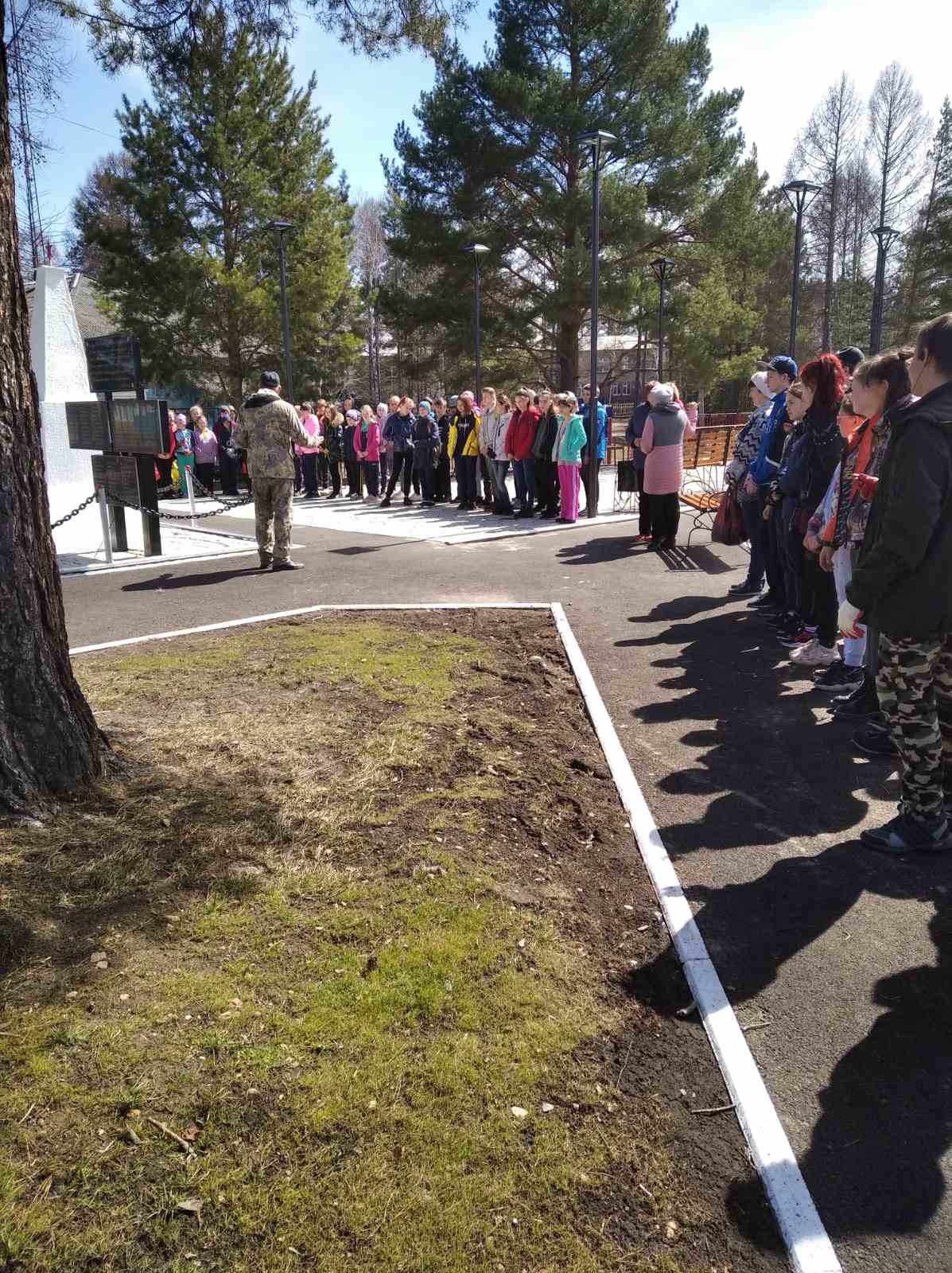 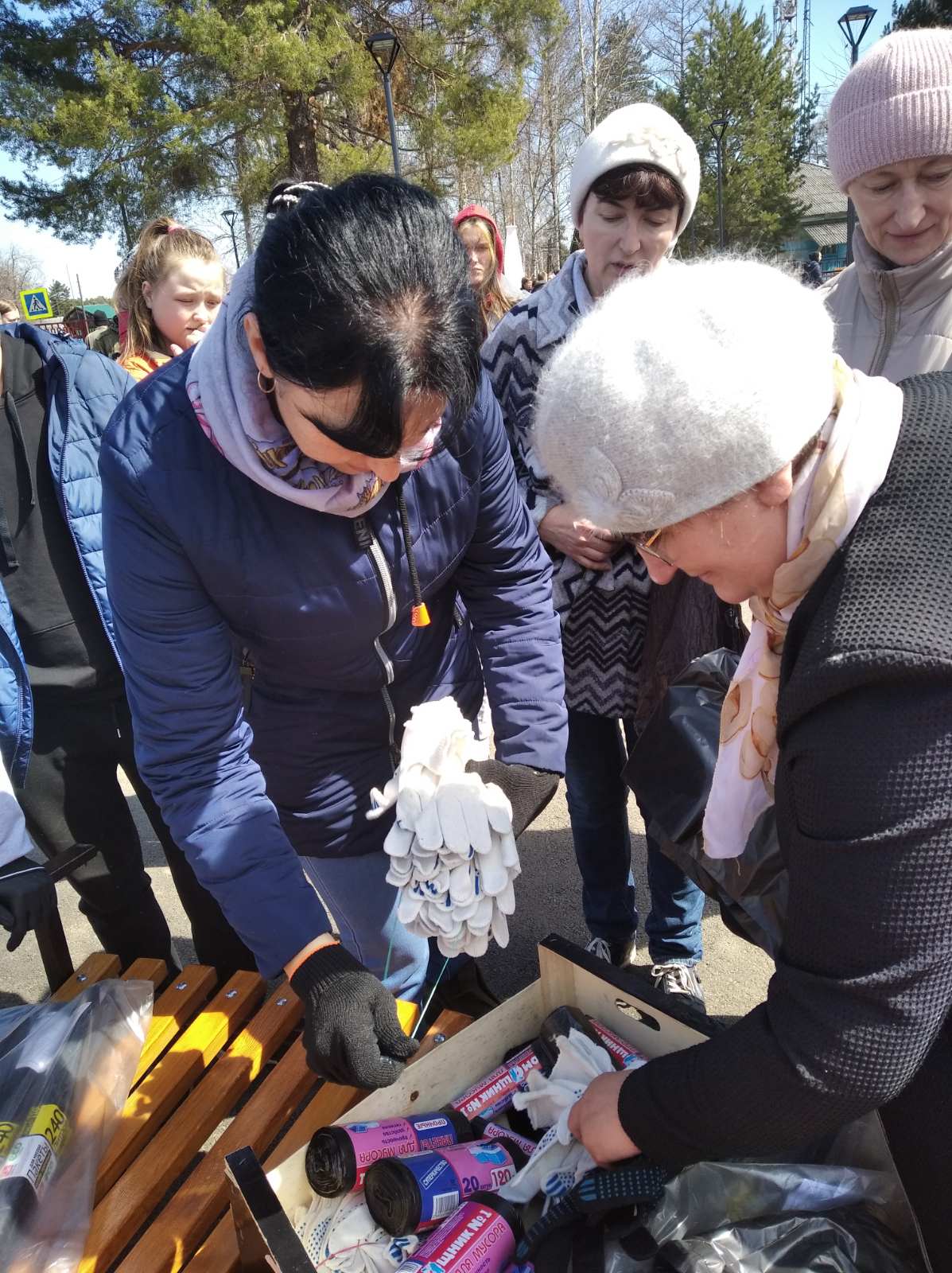 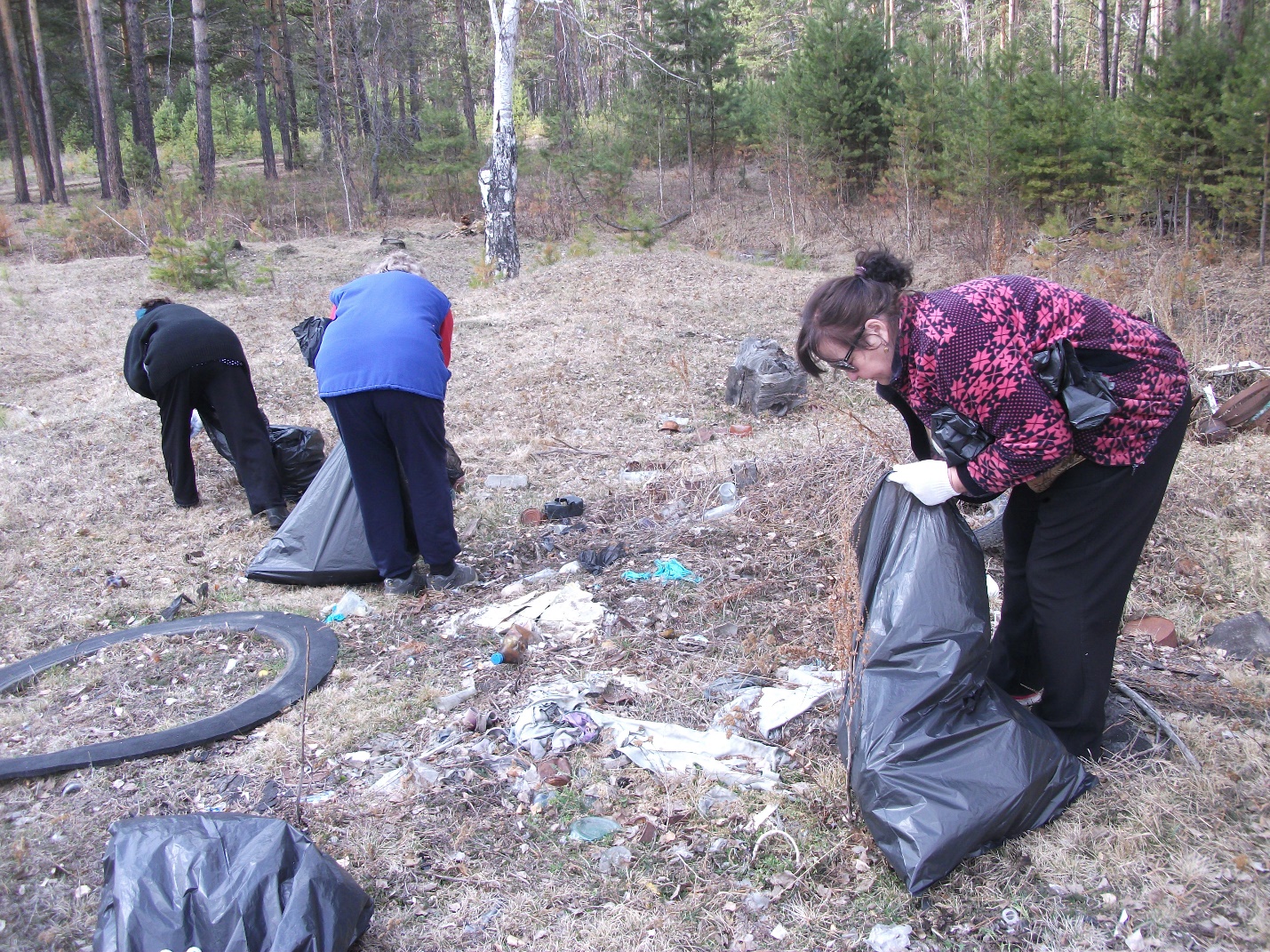 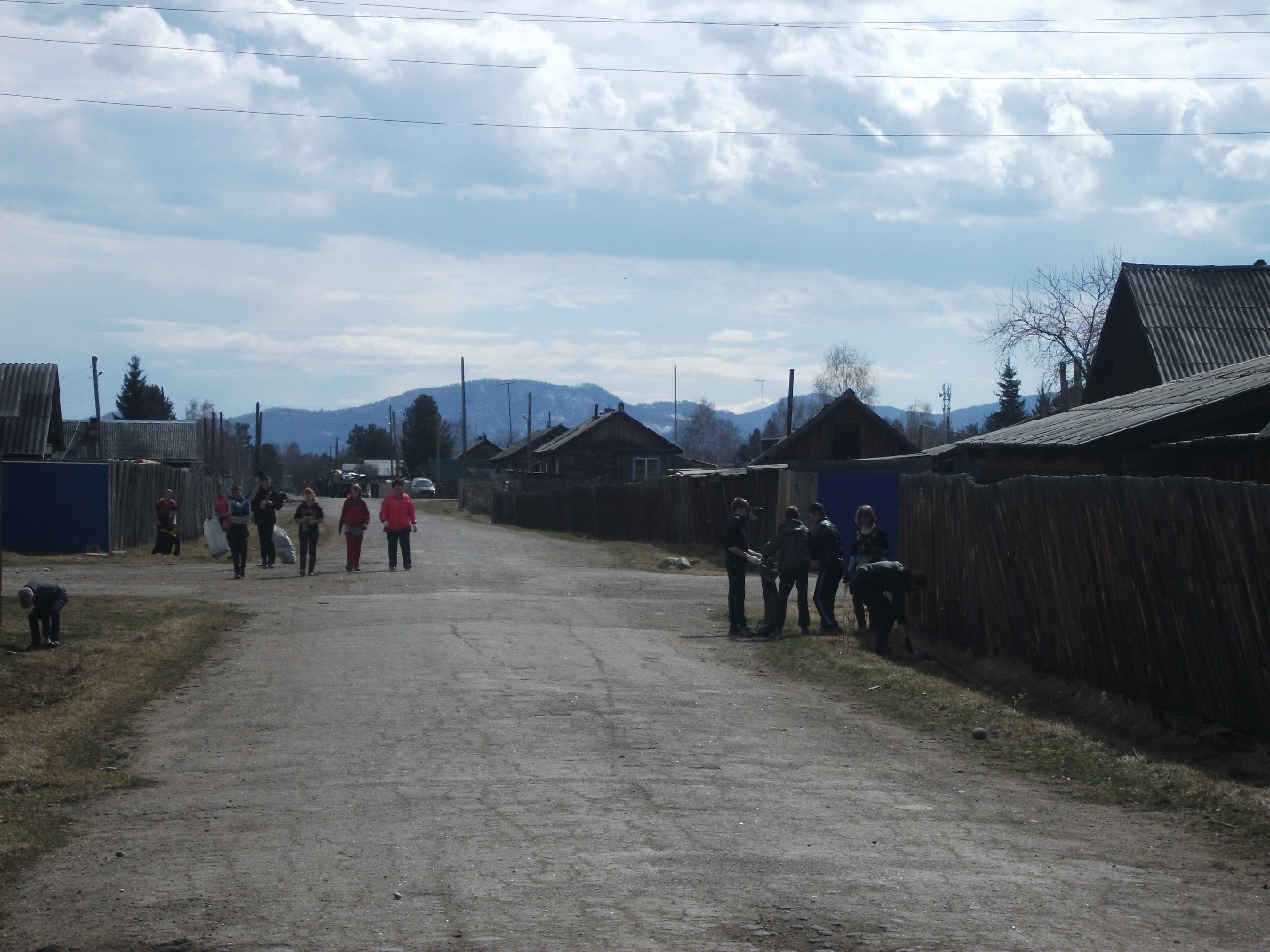 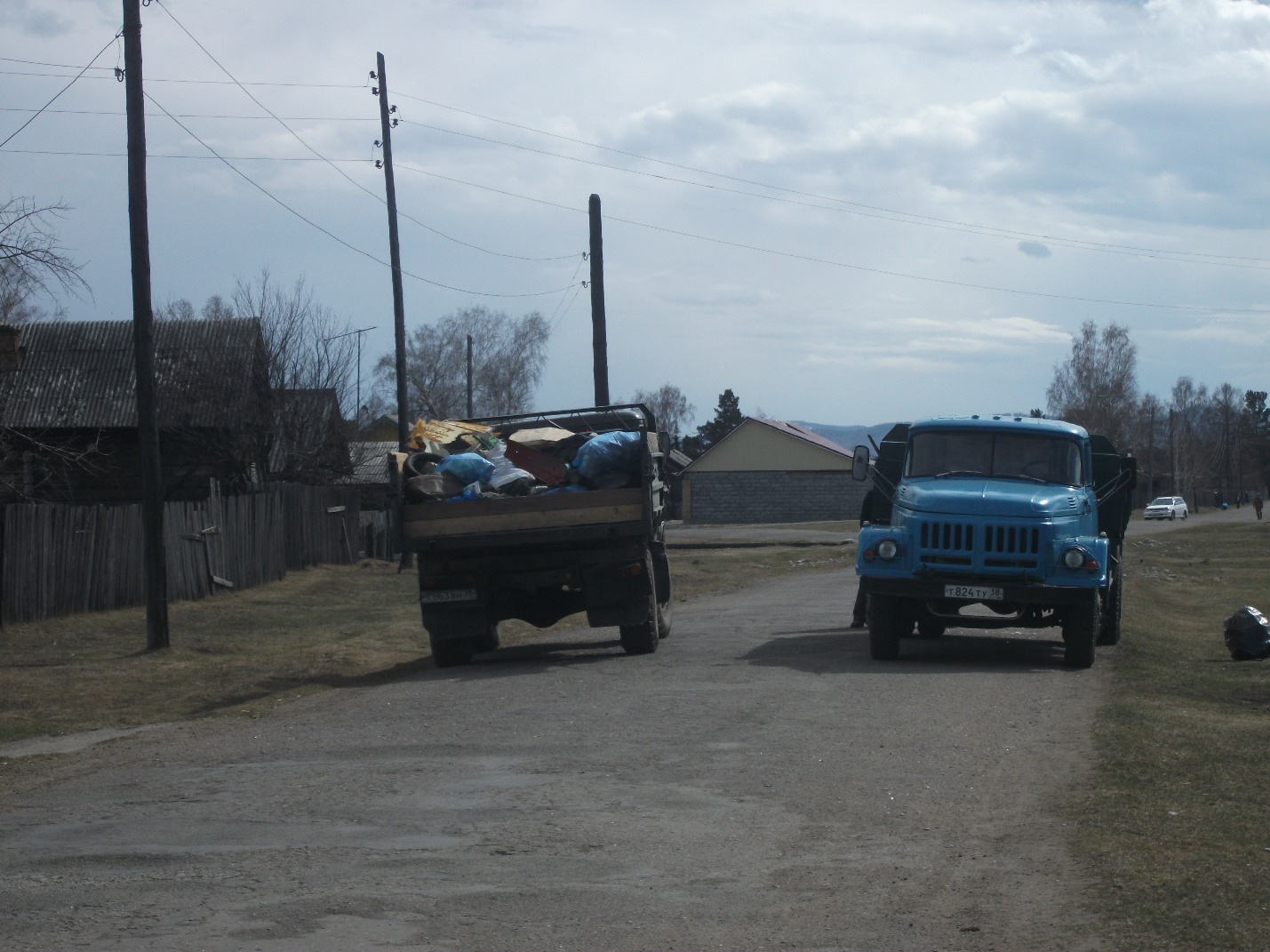 